BULLETIN D’INSCRIPTION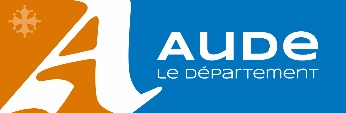 Merci de remplir un bulletin par personne et par stage à envoyer à : formation.BDA@aude.fr (ou par courrier à : Bibliothèque départementale de l’Aude, cellule Formation, Hôtel du département, 11855 CARCASSONNE CEDEX 9)Intitulé du stage : Date (s) et lieu : Identification du stagiaireNOM : Prénom : Téléphone personnel (si vous le souhaitez, en cas d’annulation par exemple) :Adresse électronique professionnelle (et/ou personnelle, si vous le souhaitez) (pour l’information et les documents relatifs à cette formation) :Situation administrative : Titulaire  		    Bénévole  	     Contractuel       Autre, précisez :Etablissement (bibliothèque, crèche, école, autre) : Téléphone :                                 Adresse électronique :Tutelle (mairie, communauté de communes, autre) :Adresse postale :                                                                                Téléphone :Adresse électronique :Le (la) candidat(e),		                        Date et visa de la tutelle (mairie, CC, autre) : Signature Formation à la journée à Carcassonne : je souhaite manger au RIAC (restaurant administratif de Carcassonne) (9,20€ en chèques, espèces, tickets restos – pas de CB) : oui / non